PETITS-DÉJEUNERSDes petits-déjeuners une fois par mois à la maison paroissiale.Pourquoi : pour créer un espace convivial dans l’esprit des premières communautés chrétiennes.Comment : en partageant café, thé et tartines, et autres douceurs apportées par qui veut.Avec qui : avec tous ceux qui le veulent jeunes ou plus âgés, seul ou en famille, chrétiens de longue date, recommençants ou catéchumènes.Quand : de 10h15 à 11h le dimanche une fois par mois.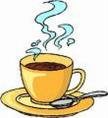 Les dates retenues pour 2018-2019 sont les suivantes :23 septembre 2018	17 février 201914 octobre 2018	17 mars 2019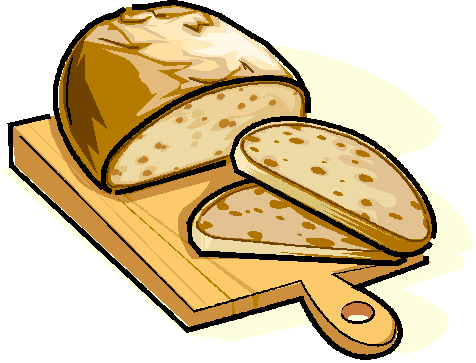 11 novembre 2018	14 avril 2019  9 décembre 2018	19 mai 201920 janvier 2019	16 juin 2019Nous vous attendons nombreux.L'équipe petits-déjeuners